A  Legal Director in EHS Team     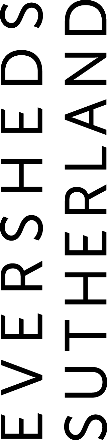 About Eversheds SutherlandsEversheds Sutherland is a global top 10 law firm committed to delivering client service excellence. We are known for our commercial awareness and industry knowledge and for providing innovative and tailored solutions for our clients. We provide quality, innovation and consistency in legal service delivery around the globe from 75 offices across 34 countries. Our ValuesAs a purpose-led organisation we are proud of our culture and the values that guide our behaviour:Collaborative, Creative, Professional, Inclusive and Open. The TeamThe EHS team is externally recognised as a top tier, market leading practice that supports many of the world’s leading organisations through difficult times. The Environmental part of the team is regarded as an eminent practice with international capabilities.  It advises an array of blue chip clients on a full range of environmental matters.  While the team is based in Manchester, their clients are largely internationally based corporates (often US headquartered) with an emphasis on chemicals, industrials and manufacturing. It is particularly well known for its strength in relation to REACH, biocides and chemical compliance generally and its strong producer responsibility practice. The team is also heavily involved in providing ESG related advice. Whilst the team provides advice across the full range of environmental issues key work areas include:Chemical compliance including as a result of Brexit.Permitting – IED, MCP, Environmental Permitting Regulations – both in GB and across the EU.Waste – waste management, classification and end of waste issues.Plastic Packaging tax.Circular Economy.Environment Act.ESG.Producer Responsibility. Site remediation.Transaction/project-related risk assessment and legal due diligence.Sustainability issues.The Role 
The successful candidate will be an existing Legal Director specialising in non-contentious Environmental law within a recognised practice, or a senior/principal or managing associate ready to progress to the next level in their career and seeking a Legal Director opportunity.In addition to providing strategic and commercial legal advice to a range of clients from a variety of sectors on key environmental issues, you will work closely with our Chambers’ recognised Partner and Head of Environment in taking management/supervisory responsibility for the team and its continuing development and growth.Our Environment team is known for its involvement in cutting edge work, often working as a multi-jurisdictional team where advice is required across a number of jurisdictions.This is an excellent opportunity for an experienced lawyer ready to make their mark in a senior role.SkillsA qualified solicitor (7/8+ PQE), with excellent technical/advisory skills in a range of non-contentious environmental law matters as detailed above.Ability to take the lead on challenging environmental matters, think innovatively and explain the law clearly and concisely. Willingness to embrace technology and new ways of working.Excellent communication skills, the ability to build rapport with clients/colleagues and a dedication to providing a first rate client service both internally and externally.A “can do” attitude, one team ethos and willingness to go the extra mile to ensure client needs are met.Exposure to business development and a keen desire to continue taking an active role in business development and training activities.Previous management/supervisory experience demonstrating a focused approach to supporting and developing more junior team members.Exposure to wider ESG related work and business development.Why Us?Agile – Flexible working opportunities noting the requirement to work a minimum of 3 days per week in the Manchester office.Benefits – Comprehensive benefits package.Corporate Social Responsibility (CSR) – Charitable trusts and volunteering.Culture – Wellbeing, supportive, inclusive and diverse.Innovation – Winner of a number of Innovation Awards.Opportunities – Development, mentoring, STEP training programme and secondments.Reputation – UK’s strongest law brand.Diversity and Inclusion At Eversheds Sutherland, we recognise that having diverse talent across our business brings many benefits, and we are committed to accessing a wide range of views and thinking in all that we do. A culture of inclusion, where each person feels able to be their true self at work and reach their full potential is key. We recognise that bringing together the perspectives of individuals of all backgrounds, life experiences, preferences and beliefs is critical if we are to serve our global client base, people and communities as a leading global legal practice.Should you require any reasonable adjustments to enable participation in the recruitment process, please contact us so that we can discuss how best to assist.We are open to considering flexible working options for our vacancies. Whilst we are not able to offer flexible working across all of our roles, many of our people work flexibly in some way, and we would encourage you to talk to us about this during the hiring process if you would like to explore further.We are an LGBT+ inclusive employer and are Stonewall Corporate Champions. Practice Group/Global Operations teamEnvironment Health & SafetyRoleLegal DirectorFull time/Part timeFull TimeLocationManchester